附件2：山东省科协所属科技社团发展现状调查表及优秀工作者推荐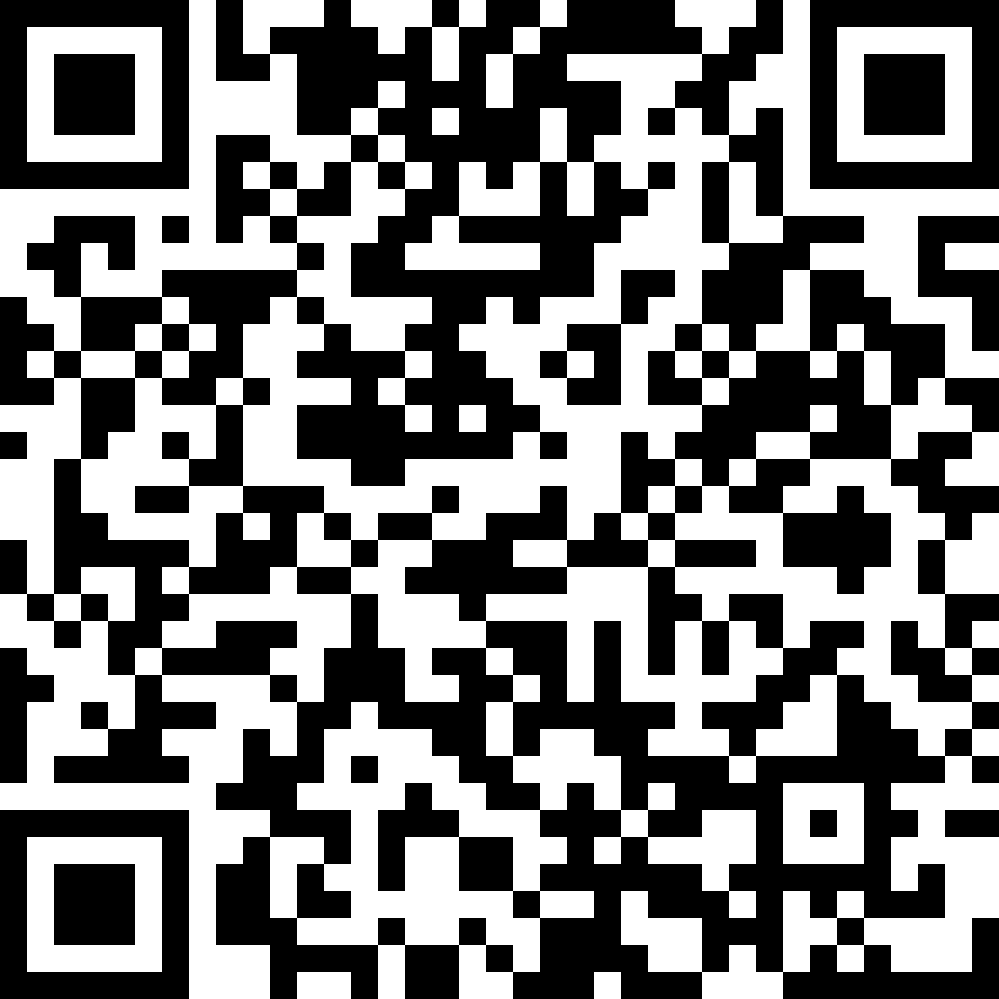 微信二维码：网络链接：http://e4zlkym71sicz30m.mikecrm.com/M8yeACO